THAILAND – Bangkok – Walking Along the Dragon’s Backbone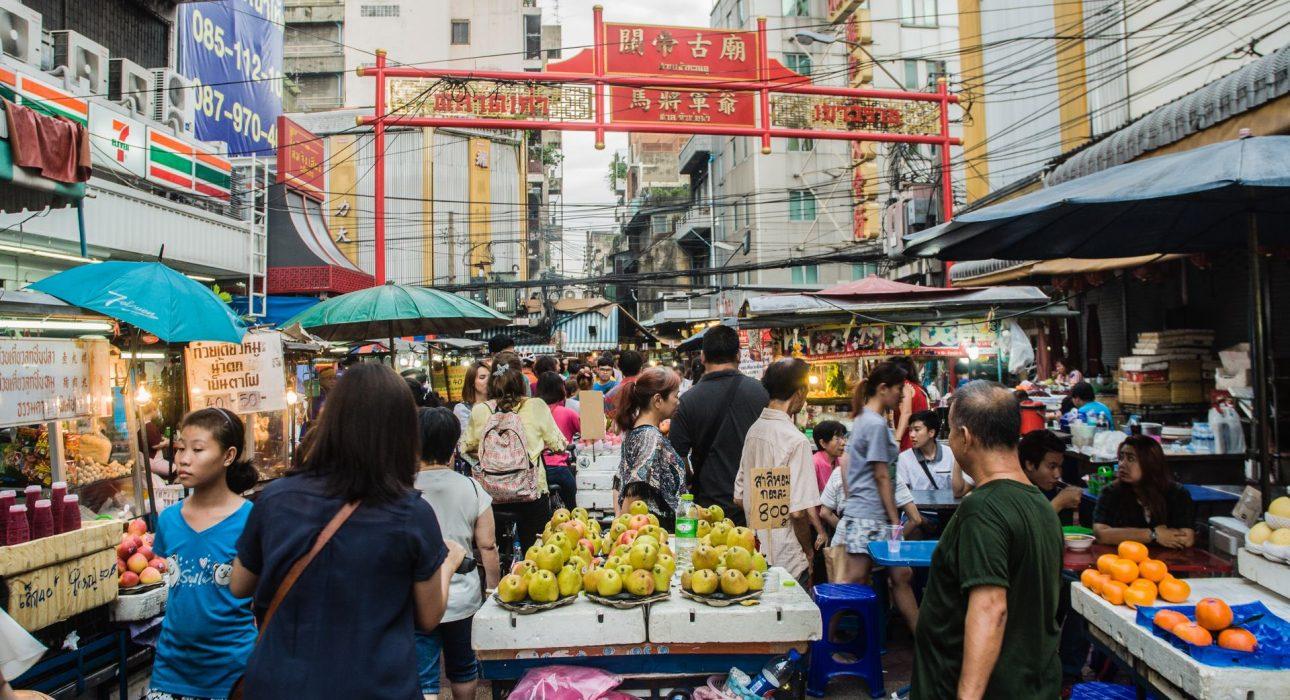 Over ViewThemeArt & Culture, Classic, Family, HoneymoonCountry - CityThailand - BangkokMarket segmentGroups, Thematic LeisurePrice Level$$Max pax35SeasonalityAll Year Round Arrival cityBangkokDeparture cityBangkokDescriptionWalking along the dragon’s backbone – Bangkok’s Chinatown while discovering remarkable landmarks such as the biggest Golden Buddha in the world, Odeon Circle and the Street of Gold as well as other lesser known but none-the-less captivating places: a mosque and its peaceful graveyard, a temple and it’s ironic location where illegal gamblers pray, the prostitution temple and a temple where they can donate coffins for the poor. This walking tour is a great opportunity to see street vendors that have been operating for generations, smell the fresh food market and its plethora of exotic produce, visit some of the oldest shops in Bangkok and learn about the local community and its fascinating Chinese traditions.Selling pointsA must-do for people who like lively neighborhoods and bustling placesAnother way to learn about the culture off the beaten pathsAn opportunity to try food that is not available elsewhere (Thai and Chinese)A great spot to learn what to ask for and how to orderTime And TransportationPhotos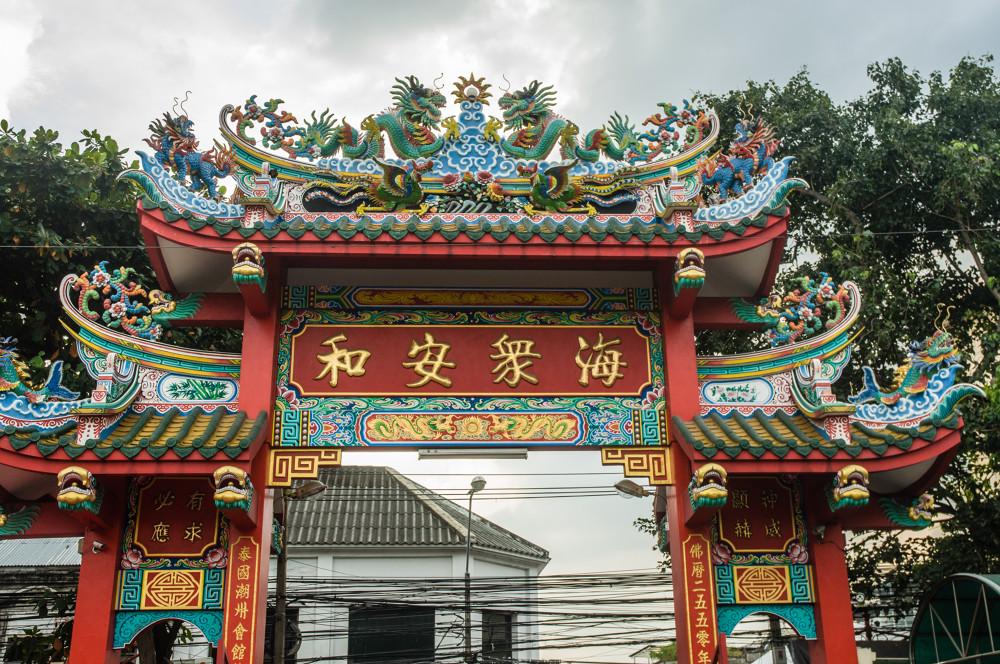 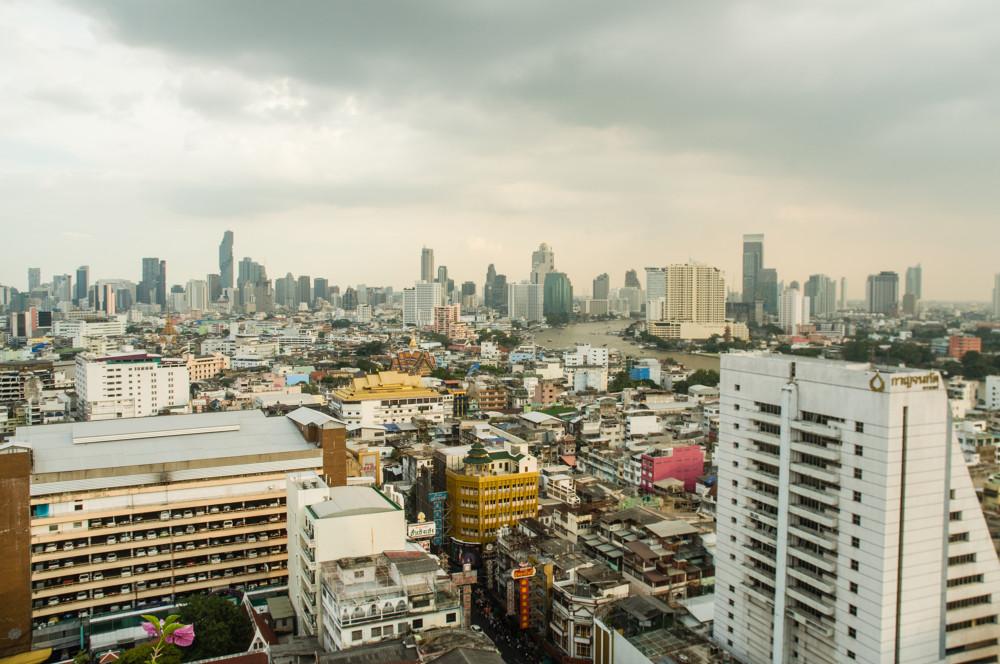 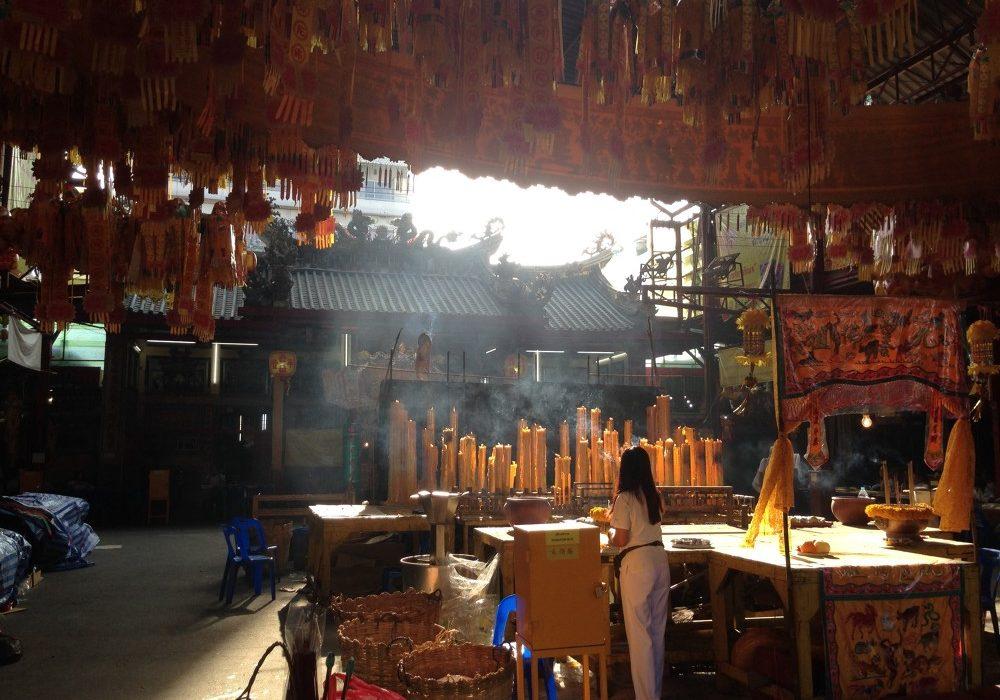 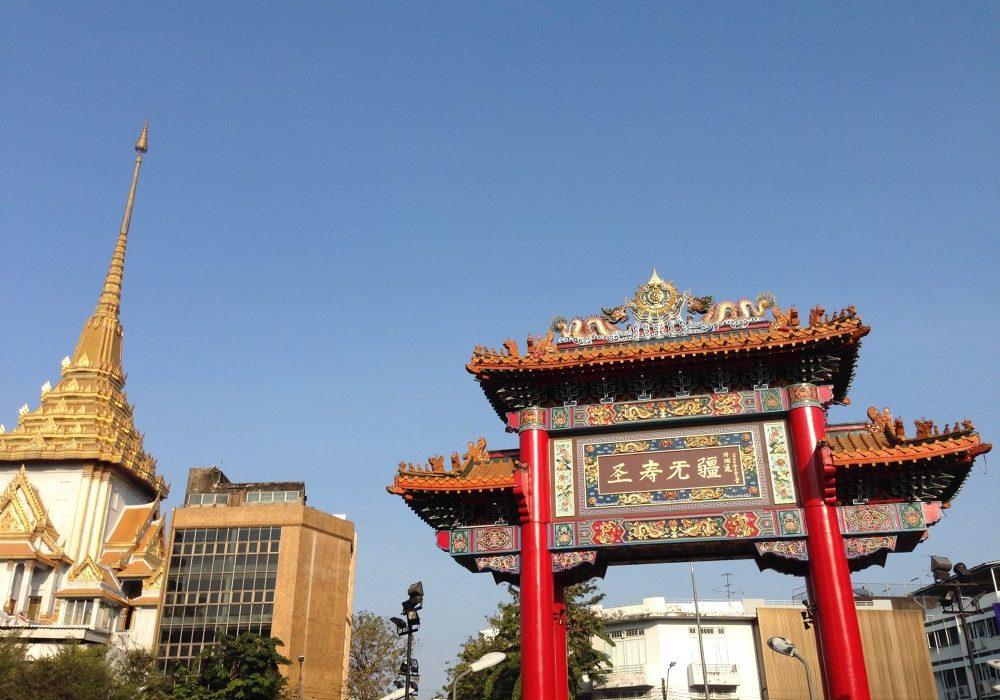 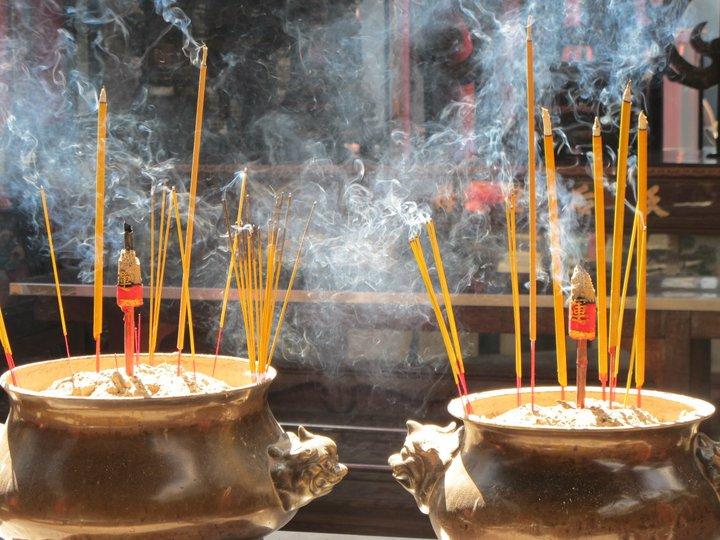 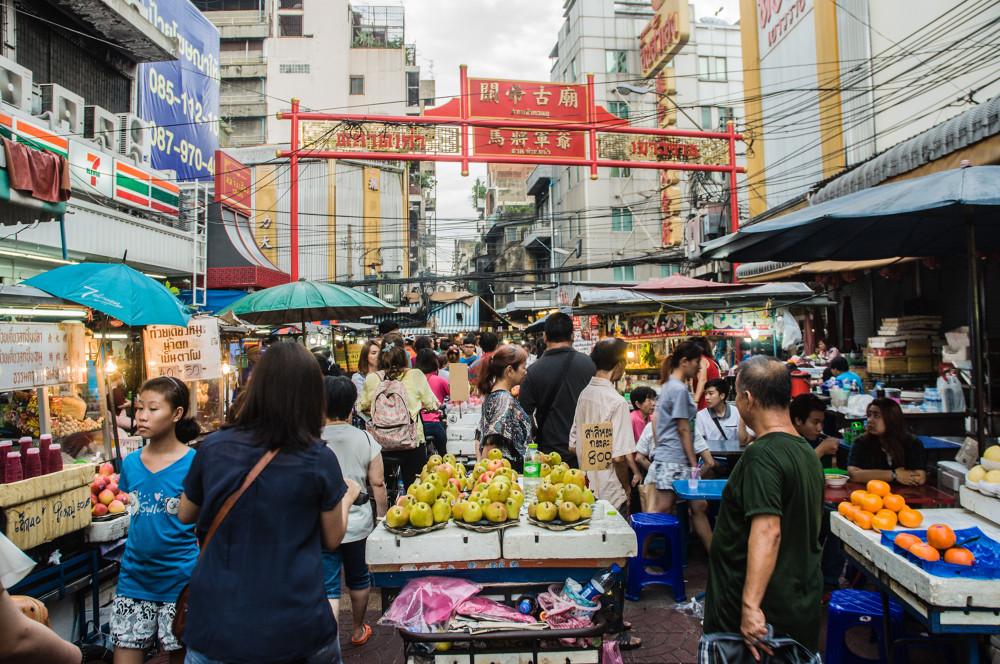 Easia Travel Head OfficeVietnam Head OfficeC/o: ATS Hotel, Suite 326 &327, 33B Pham Ngu Lao Street, Hanoi, VietnamTel: +84 24-39 33 13 62www.easia-travel.comFrom To Km ByDuration Road condition Ratchawong PierPeiing Public School0,5Walking5 minutesGoodMRT Hua LamphongWat Traimit0,5Walking6 minutesGood